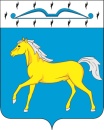 ЖЕРЛЫКСКИЙ СЕЛЬСКИЙ СОВЕТ ДЕПУТАТОВМИНУСИНСКОГО РАЙОНАКРАСНОЯРСКОГО КРАЯПРОЕКТ               РЕШЕНИЕ_____________                             с. Жерлык                                         № _____Об условиях приватизации муниципального недвижимого имущества, расположенного по адресу: Красноярский край, Минусинский район, с. Жерлык, ул. Мира, д. 64.В соответствии с ч. 3 ст. 2, ч. 3 ст. 4, ч. 2 ст. 6, Федерального закона от 21.12.2001 N 178-ФЗ "О приватизации государственного и муниципального имущества", ч. 3 ст. 51 Федерального закона от 06.10.2003 N 131-ФЗ "Об общих принципах организации местного самоуправления в Российской Федерации", в соответствии с приказом Федеральной антимонопольной службы от 10.02.2010 № 67 «О порядке проведения конкурсов или аукционов на право заключения договоров аренды, договоров безвозмездного пользования, договоров доверительного управления имуществом, иных договоров, предусматривающих переход прав владения и (или) пользования в отношении государственного или муниципального имущества, и перечне видов имущества, в отношении которого заключение указанных договоров может осуществляться путем проведения торгов в форме конкурса», п. 3 Положения о порядке управления и распоряжения  муниципальной собственностью Жерлыкского сельсовета, утвержденного решением Жерлыкского сельского Совета депутатов от 14.07.2010 г. №9-рс (в редакции решения от  17.05.2011 № 30-рс, от 09.07.2019 №112-рс), п. 4.1 Положения о порядке и условиях приватизации муниципального имущества в Минусинском районе,  утвержденного решением Минусинского районного Совета депутатов от 27.05.2009 № 320-рс, руководствуясь статьями 20, Устава Жерлыкского сельсовета Минусинского района Красноярского края, Жерлыкский сельский Совет депутатов РЕШИЛ:1. Приватизировать следующий объект недвижимости, находящийся в муниципальной собственности Жерлыкского сельсовета Минусинского района:1.1. Здание, назначение: жилой дом, с кадастровым номером 24:25:5001001:1343, площадь , адрес (местонахождение): Красноярский край, Минусинский район, с. Жерлык, ул. Мира, д. 64.2. Установить:2.1. Способ приватизации объекта муниципального недвижимого имущества - продажа на аукционе с открытой формой подачи предложений о цене;2.2. Начальную цену продажи объекта муниципального недвижимого имущества в размере 92000 руб. (Девяносто две тысячи рублей 00 коп.) без учета НДС. 2.3. Величину повышения начальной цены предмета аукциона («шаг аукциона») в размере 5 % от начальной цены предмета аукциона;2.4. Величину задатка для участия в аукционе в размере 20 % от начальной цены предмета аукциона; 3. Извещение о проведении открытого аукциона, согласно приложению, разместить на официальном сайте Российской Федерации в информационно – телекоммуникационной сети «Интернет» (www.rts-tender.ru), определенном Правительством Российской Федерации для размещения информации о проведении торгов, на официальном сайте администрации Жерлыкского сельсовета в разделе «Управление муниципальным имуществом», в подразделе «Конкурсы, аукционы» и опубликовать в газете «Власть труда», не менее чем за 20 дней до дня окончания подачи заявок на участие в аукционе.4. Контроль за исполнением настоящего решения возложить на председателя постоянной комиссии по бюджету, финансам, муниципальной собственности, законности (З.В. Колмакова). 5. Решение вступает в силу со дня его подписания и подлежит размещению на официальном сайте администрации Жерлыкского сельсовета в информационно-телекоммуникационной сети Интернет.Председатель Совета депутатов           			     З.В. КолмаковаГлава сельсовета                                                                   М.П. Коннов